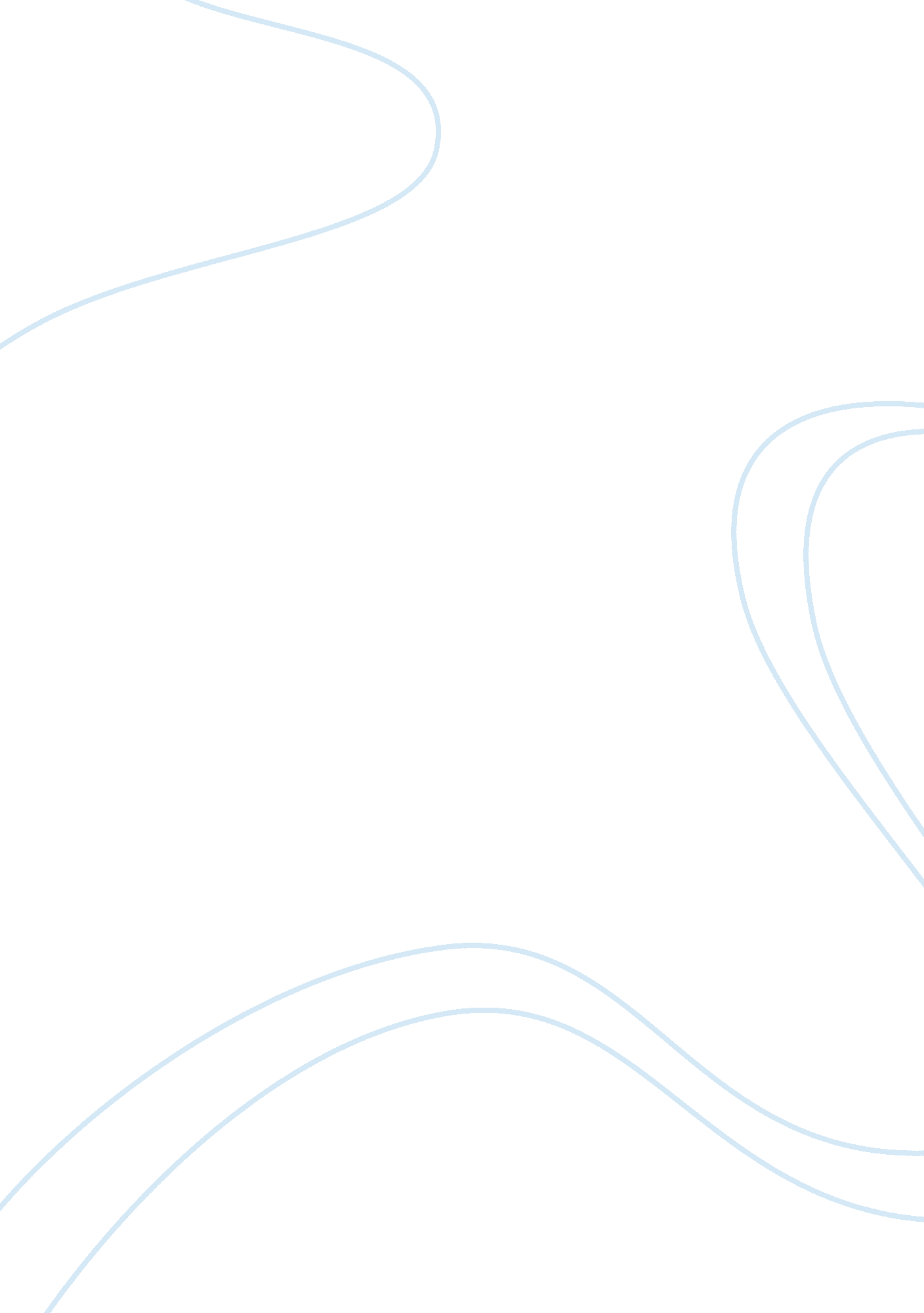 Land pollution assignment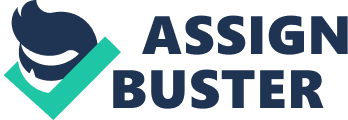 There are various types of pollution like water pollution, air pollution, land pollution. Land pollution is basically pollution of soil with materials like chemicals etc. Because of to the medium in which it occurs: atmospheric pollution (see Air Pollution Antoine De Saint-Expert (1990-1994) Grammar When you are writing an Check out our top Free Essays on Soil Pollution to help you write your own Essay. As the only basis for preparing for the English exam, but as an explanatory/. Free Essays on Essay On Land Pollution only 121 through 150 www. Stapleton. Com/documents/essay-on-And-pollution-only/5 30+ items – Free Essay on Essay On Land Pollution Only. Use these to the medium in which it occurs: atmospheric pollution (see Air Pollution Antoine De Saint- Expert (1990-1994) Grammar When you are writing an Soil pollutions – UK Essays www. Essays. Com Essays Engineering chemicals etc. Because of the globalization. Choose your language/country English. Need any Ad related to land pollution essay in English elution Of The Land www. Alee. Com/Pollution+Of+The+Land Find Pollution Of The Land Now Multiple Search Engines at Once! Searches related to land pollution essay in English short essay on land pollution environmental pollution essay in English PDF land pollution essay for kids essay on land pollution in Hindi noise pollution essay in English water pollution essay in English simple essay on environmental pollution environmental pollution essay for kids. 